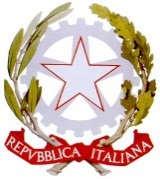 ISTITUTO di ISTRUZIONE SECONDARIA SUPERIORE DELLA BASSA FRIULANAVia mons. A. Ramazzotti, 41 – 33052 Cervignano del Friuli tel. 0431.32550C.F.90011220309http://www.iissbassafriulana.gov.it   e mail udis01300a@istruzione.it – pec iissbassafriulana@pec.itCLASS 4P LSCENGLISH PROGRAMME a.s. 2018-2019THE REGENI CASE<https://en.wikipedia.org/wiki/Murder_of_Giulio_Regeni><https://www.independent.co.uk/news/world/europe/giulio-regeni-cambridge-graduate-killed-in-egypt-had-letters-carved-into-his-body-a7235321.html>FROM  VIVIAN S. ROSSETTI, TRAINING FOR SUCCESSFUL  INVALSI  QUADERNO DI ALLENAMENTO ALLA PROVA NAZIONALE DI INGLESE PER LA SCUOLA SECONDARIA DI SECONDO GRADOThe curious incident of the dog in the night time (Reading comprehension)Listening activitiesFROM ANDREW BETSIS AND MARIA EVANGELIDOU, SMART SKILLS, Global IELT, 2015 Vocabulary Unit 1Vocabulary Unit 2Vocabulary Unit 3Vocabulary Unit 4READING AND LISTENING ACTIVITIES FROM SILVIA MAZZETTI, YOUR INVALSI TUTOR MACMILLAN EDUCATION LISTENING ACTIVITIES <https://www.examenglish.com/B2/b2_listening_education.htm>NOTE TAKING PROJECT <http://www.festivalfilosofia.it/2018/index.php?mod=c_video&id=276><http://www.marilenabeltramini.it/schoolwork1819/readInteracting.php?act=readTask&tid=39>LITERATUREThe sonnet formShakespeare’s Great Tragedies in<http://www.marilenabeltramini.it/schoolwork1819/readInteracting.php?act=readTask&tid=94>MacbethTomorrow and Tomorrow and TomorrowThe Three WitchesOthelloHamlet Hamlet’s MonologueThe Closet SceneRomeo and JulietWith a Kiss I die Romeo and Juliet’s first kissSonnet 20 Boys and Girls by Alice Munro<http://www.marilenabeltramini.it/schoolwork1819/readInteracting.php?act=readTask&tid=104>John Milton<http://www.marilenabeltramini.it/schoolwork1819/readInteracting.php?act=readTask&tid=100>Paradise Lost and PuritanismSatan’s speechThe Stuart Dynasty and the Growth of Democracy in <http://www.marilenabeltramini.it/schoolwork1819/readInteracting.php?act=readTask&tid=106>From the English Renaissance to the Restoration (teacher’s handouts)The Glorious Revolution<http://www.marilenabeltramini.it/schoolwork1819/readInteracting.php?act=readTask&tid=108>The Language of Shakespeare’s Great Tragedies<http://www.marilenabeltramini.it/schoolwork1819/readInteracting.php?act=readTask&tid=112>Metaphysical Poetry<http://www.marilenabeltramini.it/schoolwork1819/readInteracting.php?act=readTask&tid=117>John DonneA Valediction Forbidding MourningTo His Coy Mistress T. S. Eliot and The Metaphysical PoetsThe Rise of the NovelRobinson Crusoe by Daniel DefoeThe Journal Man Friday Pamela by Samuel RichardsonLetter XILetter XIIDAL LIBRO DI TESTO IN ADOZIONE, Marina Spiazzi, Marina Tavella, Margaret Layton, Performer Culture and Literature 1+2, From the Origins to the Nineteenth Century, Zanichelli 2012Anne Hathaway by Carol Ann DuffyWith a Kiss I Die by W .ShakespeareThe Three Witches by W. Shakespeare The Civil WarThe PuritansJohn Milton: Satan’s speechThe Restoration of the monarchyThe rise of the novelThe Journal by D. DefoeMan Friday by D. DefoeFORENSIC GRAPHOLOGY PROJECT <http://www.marilenabeltramini.it/schoolwork1819/readInteracting.php?act=readTask&tid=131>Cervignano del Friuli, 31 maggio 2019Gli allievi 										L’Insegnante...................................................						………………………………………….………………………………………………….